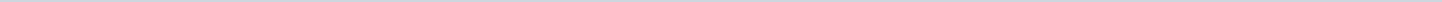 Index (1 onderwerp)1 Agenda voor de toekomst Meerstad + WensbeeldAgenda voor de toekomst Meerstad + WensbeeldMetadataDocumenten (3)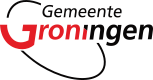 Gemeente GroningenAangemaakt op:Gemeente Groningen29-03-2024 06:34RaadsvoorstellenPeriode: 2024Laatst gewijzigd08-09-2022 16:49ZichtbaarheidOpenbaarStatus-#Naam van documentPub. datumInfo1.Agenda van de Toekomst Meerstad + wensbeeld07-09-2022PDF,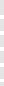 160,76 KB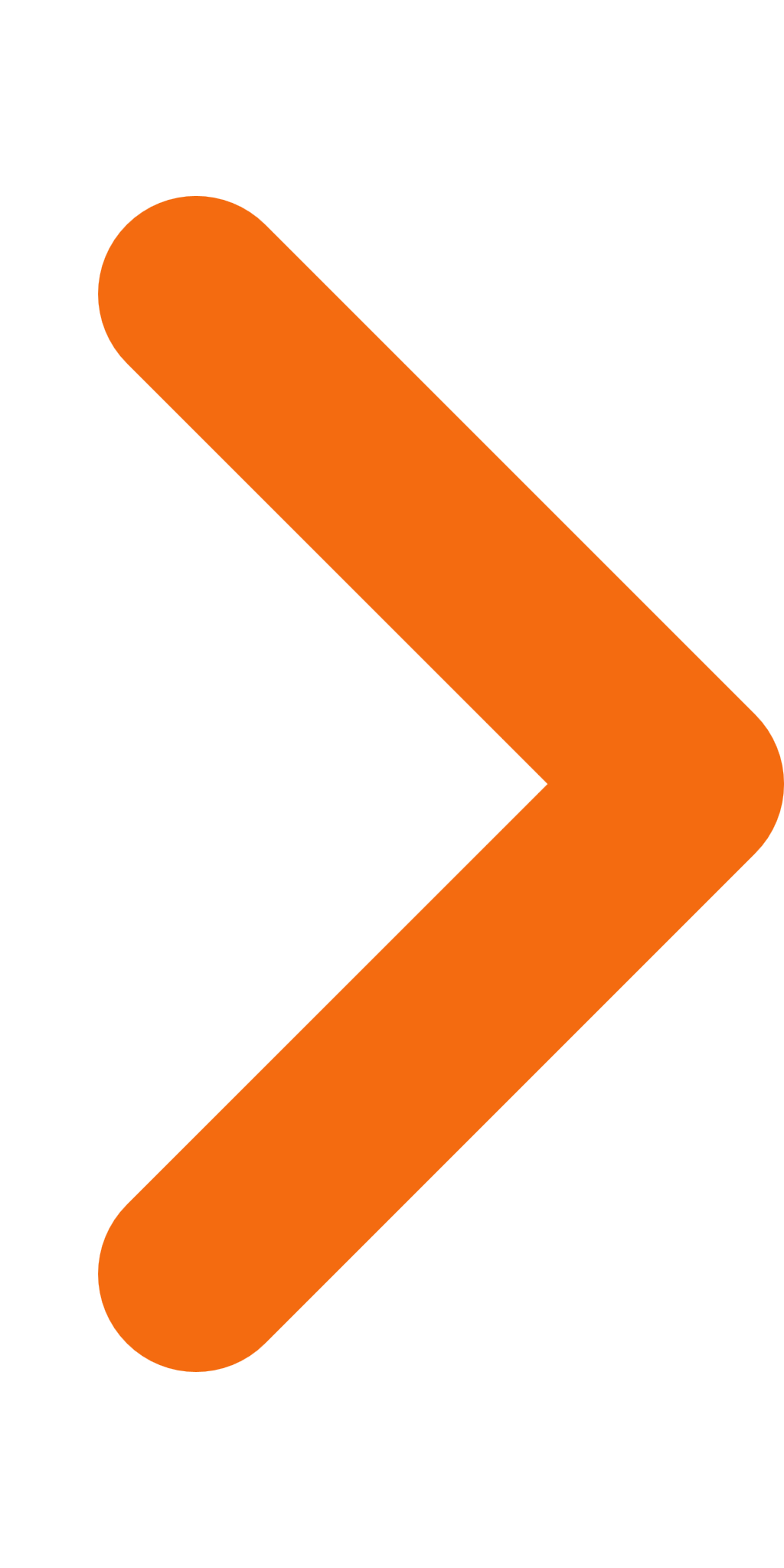 2.Bijlage 1 Agenda voor de Toekomst A307-09-2022PDF,70,60 MB3.Bijlage 2 Overzicht inbreng en reacties bij concept Agenda voor de Toekomst07-09-2022PDF,16,84 MB